МУЗЫКАЛЬНОЕ ВОСПИТАНИЕ ДЕТЕЙЕще пару десятилетий назад музыкальное воспитание считалось необходимым, почти каждый ребенок посещал музыкальную школу. Поколения, жившие до нас, относились к творческому развитию детей более серьезно. В дворянских семьях обязательно давали детям музыкальное воспитание, учили пению, игре на инструментах, рисованию, танцам. Позже, когда начали работать музыкальные школы, попасть в них мог не каждый ребенок. Чтобы удостоиться этой чести, следовало сдать вступительный экзамен. По результатам экзамена строгие преподаватели определяли, имеет ли претендент способности к музыке, стоит ли тратить время на его обучение. Родители прикладывали все усилия, чтобы дать детям музыкальное воспитание и образование: это говорило о хорошем вкусе родителей и определяло степень их заботы о детях.Занимаясь детским музыкальным воспитанием, родители делают для своего ребенка огромное по важности дело. Во-первых, ребенок приучается к постоянному труду, усидчивости, учится терпению: ведь овладеть нотной грамотой и стать музыкантом - дело нелегкое. Во-вторых, ежедневное погружение в мир прекрасной классической музыки развивает духовный мир ребенка, делает его богаче. В-третьих, многие дети, получившие музыкальное воспитание, выбирают музыку своей профессией.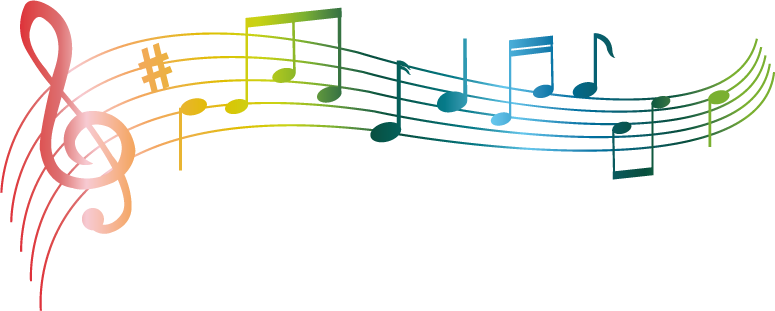 